Развивающее пособие «Волшебный круг» 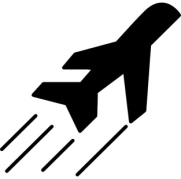 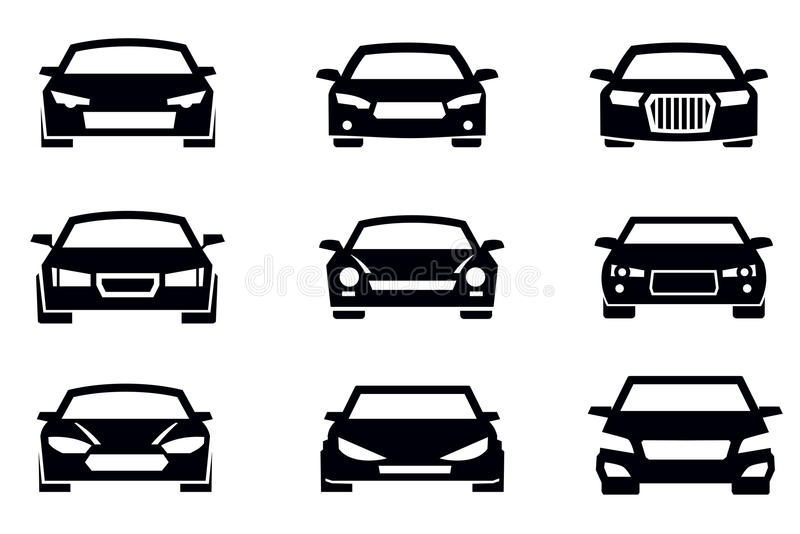 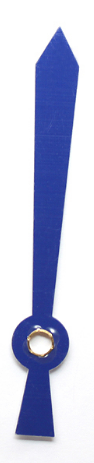 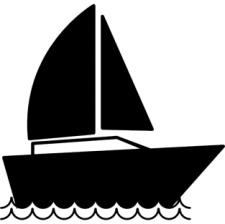 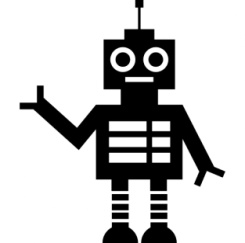 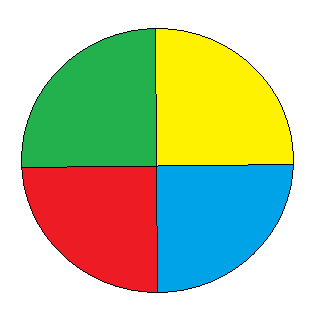 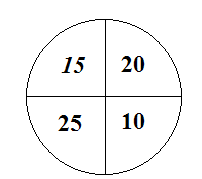 